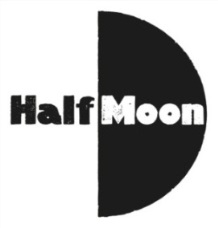 PRESS RELEASE
13 September 2017
Immediate releaseNEW SHOW BASED ON RESEARCH INTO CHILDREN’S ANXIETY COMES TO HALF MOON THEATRE IN A NEW CO-PRODUCTION WITH AWARD-WINNING TANGLED FEETTwo of the UK’s leading companies creating work for young people have joined forces for to produce Butterflies, a brand new show based on research into children’s anxiety. The show, for ages 3-7, has its premiere at Half Moon Theatre from Friday 22 to Saturday 23 September and opens the theatre’s autumn season of professional theatre for young people. Butterflies is a co-production by Tangled Feet and Half Moon that will whisk you away on a journey of what makes you anxious and what we can do to understand, accept or overcome these feelings. Our lives are filled with the question of ‘what if’ and sometimes it can make you spiral and tumble into the murky waters of worry and doubt. But ‘what if’ is a vital question to keep us safe and unlock the full potential of life’s adventures.Three friends embark on an exciting adventure to chase their butterflies away. They cross new seas to uncharted lands, on a journey filled with discovery. The only trouble is they’re all a bit worried about it! What if I get wet? What if I make a new friend? What if I don’t? During their voyage the group ride the waves, battle the storms and face their fears, before reaching dry land braver than ever before.Butterflies is an uplifting tale of friendship, courage and how to dance in the rain, told using innovative staging, breathtaking physicality, touching humour and a specially commissioned musical score.Nathan Curry, Co-Artistic Director of Tangled Feet, commented: “We’re delighted to be back at Half Moon Theatre working on a new co-production after the success of Need a Little Help in 2015. Recent reports suggest that about 1 in 8 young people have struggled with anxiety and we wanted to find a new way to discuss this theatrically, but with an uplifting, fun and touching story.”Chris Elwell, Director of Half Moon, commented: “We’re excited to be working with Tangled Feet on a co-production of Butterflies, which will shed light on the important issue of anxiety in young people. The production is based on research and offers audiences an insight into this distressing problem and the chance to inform young people that they are not alone in their feelings.”All tickets are priced at £7 and can be obtained by visiting the Box Office or by calling 020 7709 8900. Tickets are also available online at www.halfmoon.org.uk ENDSLISTINGS DETAILS
A Tangled Feet and Half Moon co-production
ButterfliesFriday 22 – Saturday 23 September 2017Friday 22 September: 10.30am and 1.30pmSaturday 23 September: 11am and 2pmAges 3-7 | 40 minutesHalf Moon Theatre
43 White Horse Road, London E1 0ND 
Tickets: £7
Box Office: 020 7709 8900 or online at www.halfmoon.org.uk
ON SALE NOW#ButterfliesShowNOTES TO EDITORSCREATIVE TEAMCast: Sara Templeman, Mario Christofides, Tunji FalanaDirector: Nathan CurryDramaturg: Chris ElwellSet and Costume Designer: Ele SladeComposer and Sound Designer: Guy ConnellyProduction Manager and Lighting Designer: Phil ClarkeStage Manager: Abigail DawsonAssistant Director: Jemima Frankel (Andrew Lloyd Webber funded) TF Participation Manager and Dramatherapist: Alex RamsdenFURTHER DETAILSFor further information or to arrange interviews, photographs and press tickets please contact Stephen Beeny on 020 7709 8907 or stephen@halfmoon.org.uk A selection of images can be downloaded from Dropbox: https://www.dropbox.com/sh/yavocz7y2x2g9n5/AAAtjQzFg5T4TQfjNPftV-oHa?dl=0ABOUT HALF MOON Half Moon are the UK’s leading small-scale young people’s venue and touring company. It is a local organisation with a national remit, committed to supporting young people at every stage of their creative development. Working from their base in Limehouse and throughout the community in Tower Hamlets, Half Moon makes a big impact on the lives of young people. Half Moon’s wide-ranging programme reaches 53,000 people annually and engages those who are often excluded from arts activity. Half Moon’s activity includes a season of professional plays for young audiences, national touring productions and an extensive creative learning programme, including seven youth theatres. Half Moon receives regular funding from the London Borough of Tower Hamlets and are a National Portfolio Organisation of Arts Council England. www.halfmoon.org.uk |@HalfMoonTheatre | www.facebook.com/halfmoontheatre ABOUT TANGLED FEETTangled Feet are a physical theatre ensemble dedicated to devising original, accessible and innovative work. Since 2003, its productions have been pushing the boundaries of theatrical practice, exploring and exploiting the live encounter between audience and performer, and rethinking where and how performance happens. The company makes transformative theatre in public places, found spaces and theatre buildings. It has a reputation for creating work explicitly conceived for public spaces that involve and interact with the public, including; shopping centres, parks, nightclubs, school playing fields, disused buildings and high streets.www.tangledfeet.com |@TangledFeet | www.facebook.com/tangledfeet For press enquiries please contact: Stephen Beeny
Communications Manager
stephen@halfmoon.org.uk
020 7709 8907